MINISTÉRIO DA EDUCAÇÃO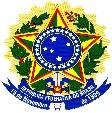 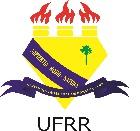 UNIVERSIDADE FEDERAL DE RORAIMAPRÓ-REITORIA DE PESQUISA E PÓS-GRADUAÇÃO PRÓ-REITORIA DE ADMINISTRAÇÃOANEXO IIEDITAL 14/2022 – PRPPG/PRÓ-PESQUISA/APOIO À PUBLICAÇÃO CIENTÍFICA –LINHA VITERMO DE ACEITAÇÃO DE AUXÍLIO FINANCEIRO A PROPOSTA DE NATUREZA CIENTÍFICA, TECNOLÓGICA E/OU DE INOVAÇÃOProcesso:_____________________________________Edital: _________________________________________________Título do Projeto:_______________________________________Instituição de Vínculo: Universidade Federal de Roraima Campus:______________________________Edital:__________________________________________________Vigência da proposta: ____/____/______ a ____/____/_______Eu, ___________________________________________, CPF (ou PASSAPORTE, se estrangeiro) ________________________, portador de conta no Banco do Brasil Agência ________, Conta ________, declaro conhecer, concordar e atender integralmente às exigências do Edital acima especificado e às Condições Gerais para Apoio Financeiro que regem a concessão dos recursos especificados abaixo:Material de Consumo: R$_______________________Serviços de Terceiros: R$ __________________________Material Permanente: R$ _______________________Valor Total: R$ ____________________  de que o prazo para utlização dos recursos financeiros começa a vigorar a partir da data da assinatura deste Termo de Aceitação, pelo período constante no Edital correspondente; edas disposições legais e procedimentos para a adequada utilização de recursos financeiros e a correta prestação de contas.Declaro ainda que li e aceitei integralmente os termos deste documento, comprometendo-me a cumpri-los fielmente, não podendo, em nenhuma hipótese, deles alegar desconhecimento.Boa Vista, ____ de ___________ de 20___. ____________________________________ Assinatura do coordenador